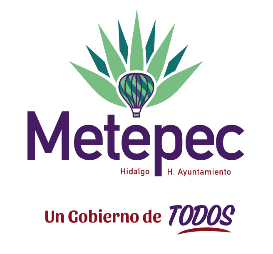 MUNICIPIO DE METEPEC HGORELACION DE ESQUEMAS BURSATILES Y COBERTURAS FINANCIERASBAJO PORTESTA DE DECIR VERDAD DECLARAMOS QUE LOS ESTADOS FINANCIEROS Y SUS NOTAS SON RAZONABLEMENTE CORRECTOS Y RESPONSABLE DEL EMISOR